LAMPIRAN ILampiran : KuesionerKepadaYth. Bapak/IbuDengan hormat,	Nama saya Syakila Rama Hazlina, mahasiswa program S1 Jurusan Agribisnis Fakultas Pertanian Universitas Muslim Nuasantara Al-WASHLIYAH Medan, yang saat ini sedang menyelesaikan program skripsi. Judul penelitian saya adalah “ANALISIS PERMINTAAN DAN DISTRIBUSI PENJUALAN DAGING AYAM RAS PEDAGING (BROILER) TERHADAP PENDAPATAN PEDAGANG DI PASAR TRADISIONAL KOTA BINJAI SUMATERA UTARA”.	Penelitian ini merupakan salah satu syarat kelulusan pada jenjang S1. Berdasarkan dengan hal tersebut, saya memohon kesediaan Bapak/Ibu untuk meluangkan waktu mengisi kuesioner ini. Atas kesediannya saya ucapkan terimakasih.Hormat Saya,										     Syakila Rama HazlinaDAFTAR PERTANYAAN KUESIONERBersama ini, saya mohon kesediaan Saudara/Saudari, Bapak/Ibu untuk mengisi kuesioner yang saya berikan. Informasi yang Anda berikan merupakan bantuan yang sangat berarti dalam menyelesaikan penelitian ini. Atas bantuan dan perhatian Anda berikan, saya ucapkan terima kasih. Data Responden Nama					 :Jenis Kelamin				 :Umur					 : Kuantitas Kunjungan (sebulan)	 :  Pilihlah jawaban dengan memberi tanda checklist (√ ) pada salah satu jawaban yang paling sesuai menurut saudara. Adapun makna tanda tersebut adalah sebagai berikut:SS (Sangat Setuju)		: 5 skorS (Setuju), 			: 4 skorCS (Cukup setuju)		: 3 skorTS (Tidak Setuju)		: 2 skorSTS (Sangat Tidak Setuju)	: 1 skorPermintaan (X1)Distribusi Penjualan (X2)Pendapatan Pedagang (Y)LAMPIRAN IITabulasi Data Variabel Permintaan (X1)Tabulasi Data Variabel Distribusi (X2)Tabulasi Data Variabel Pendapatan (Y)LAMPIRAN IIIProfil Pedagang Pengecer Ayam BroilerLAMPIRAN IVRegression[DataSet0] Charts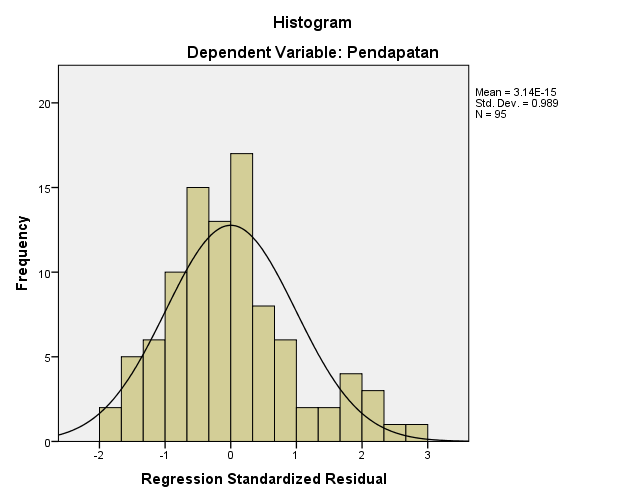 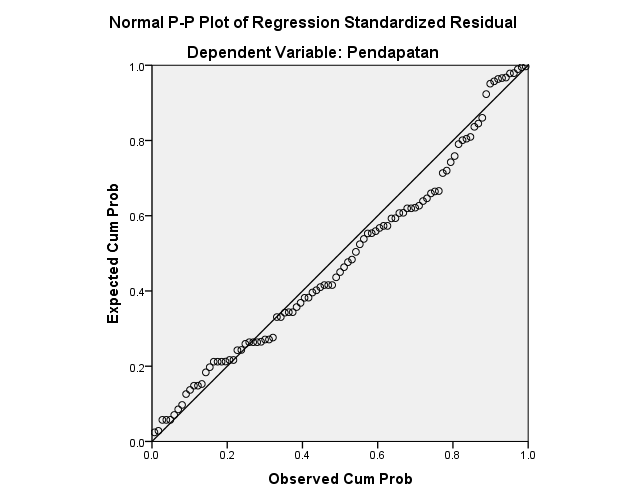 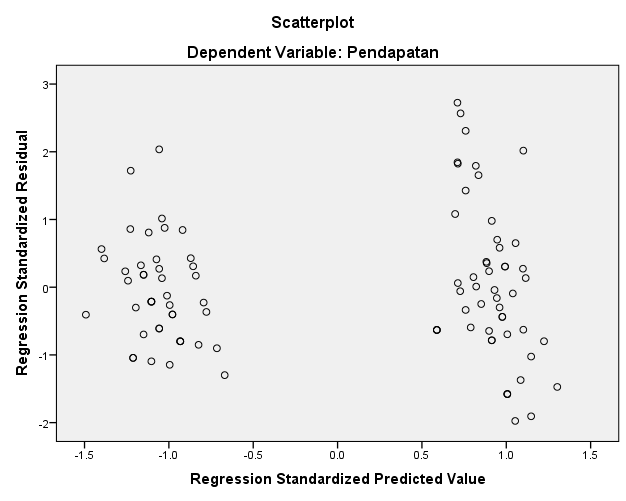 REGRESSION  /DESCRIPTIVES MEAN STDDEV CORR SIG N  /MISSING LISTWISE  /STATISTICS COEFF OUTS R ANOVA COLLIN TOL CHANGE ZPP  /CRITERIA=PIN(.05) POUT(.10)  /NOORIGIN  /DEPENDENT Y  /METHOD=ENTER X1 X2  /SCATTERPLOT=(*ZRESID ,*ZPRED)  /RESIDUALS DURBIN HISTOGRAM(ZRESID) NORMPROB(ZRESID)  /CASEWISE PLOT(ZRESID) ALL  /SAVE RESID.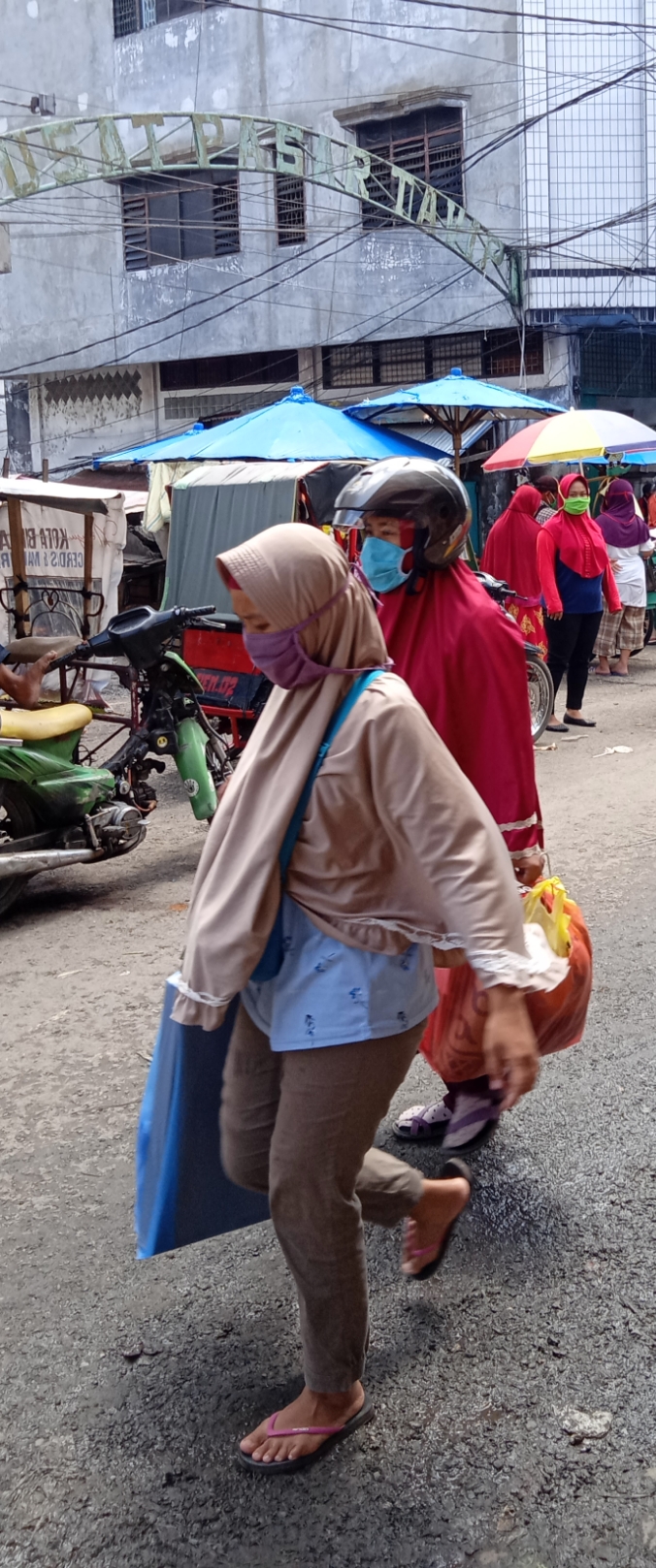 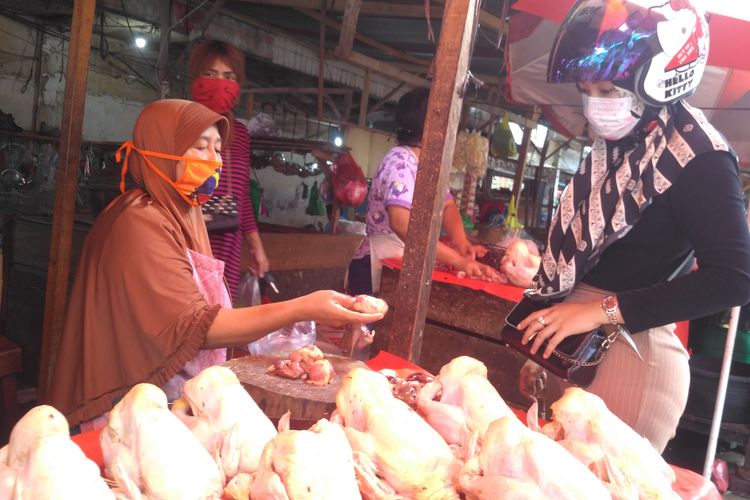 NOPERNYATAANSSSCSTSSTSKet 1.Permintaan daging ayam di Pasar ini sangat bagus 2.Permintaan daging ayam RAS pedaging terus meningkat3.Masyarakat membeli daging ayam RAS pedaging di Pasar Tradisonal Kota Binjai4.Permintaan daging ayam RAS pedaging sangat banyak di Pasar Tradisional Kota Binjai5.Konsumen membeli Ayam Ras Pedaging dengan jumlah yang banyak.NOPERNYATAANSSSCSTSSTSKet 1.Pedagang menjual Ayam Ras Pedaging ke semua kalangan2.Pasar Tradisional memiliki akses yang mudah dijangkau3.Kondisi jalan menuju pasar sangat baik4.Penjualan Ayam Ras Pedaging mengalami peningkatan.5.Pedagang menjual langsung ayam ras pedaging ke konsumenNOPERNYATAANSSSCSTSSTSKet 1.Pendapatan pedagang ayam ras pedaging mengalami peningkatan2.Jumlah pendapatan pedagang cukup memenuhi kebutuhan sehari-hari3.Jumlah rata-rata pendapatan pedagang ayam ras pedaging > 1.000.0004.Kisaran harga ayam ras pedaging Rp. 25.000-Rp. 30.000/Kg5.Pedagang mudah mendapat keuntungan dari penjualan Ayam Ras PedagingNo RespondenNomor Item PeryataanNomor Item PeryataanNomor Item PeryataanNomor Item PeryataanNomor Item PeryataanTotal X1No Responden12345144454212525552234334418454555245545442265554524743335188444442095555525103254519114455422124544421134444521144444420155555525164444521173444419185555525194455523205445523214444420224434419235545423244445522255535422264445421275434521284444521294444420304535522315554322324355522334454421345454422354443520365345522375555424385353521394453420404545422414445421425555525434343317444444420∑X1∑X1∑X1∑X1∑X1943No RespondenNomor Item PeryataanNomor Item PeryataanNomor Item PeryataanNomor Item PeryataanNomor Item PeryataanTotal X2No Responden12345144355212544442135534421455555255544442165555424744333178344331795444421104443318115554423124445421135544422144445421155555525164434419174444420185445523194444420204544421215444421225444421235545524245444421255554423264444420275444421285544422294444420305445523315545524325435522334545523344544421354335520365445422375454523385454523395445523404444420414345521425544422434544522445444421∑X2∑X2∑X2∑X2∑X2944No RespondenNomor Item PeryataanNomor Item PeryataanNomor Item PeryataanNomor Item PeryataanNomor Item PeryataanTotal YNo Responden12345144355212555552534535421455555255554442265555525753334188445432095555525104534420115535523125535422135545423145534421155555525164554422174355421185555525195554423205445523214554422224545321235455524245445422255554423265544422274554422285554524294444420305355523315555525325554423334555423345545423353535420364553522375555525385554423395555424405545423415553422425555525435454523444455422∑Y∑Y∑Y∑Y∑Y996No.Nama Jenis kelaminUmur Pendidikan Pengalaman usaha (tahun)1BambangP35SMA52DewiW32SD53Dedi SiregarP33SMA54Ade RizkyP30SMA35SoriP35SD46SyafitriW34SMA127AgusP35SMP118M RusliP34SMA109FitriW31SMP2010SahyutiP33SMA711DarmadiP33SMA912DiniW32SMP813DarwinP34SMP614WulanW34SMA715ArdinaW49SMP1316MaulanaP52SMA1817AmrizalP49SMP918SuriW39SMA619ArmanP35SMA520RinaW33SMA521Riko RegarP37SMP522SuhermanP48SMP1223IndahW43SMA1124SulastriW50SD2025SrimurniW47SMP1226RiswandaP51SMP1927Faisal DarmaP39SMA828RomlahW46SD1229AndreP47SMP1130SukarmanP49SMA1031AsrilP47SMA932Ahyar NstP42SMP1033Sri MurniW43SMA1034SabrinaW38SMA635AmeliarosaW27SMA836Desi AstutiW52SMP1737Ardiansyah P 50SMP1938Amhar W36SMA839Muh.HasanP39SMA1240AdiP27SMA1041Suri  W42SMA1242AntoW28SMP2043MutiaW43SMP2044Rima P30SMA12NotesNotesNotesOutput CreatedOutput Created02-AUG-2020 21:29:47CommentsCommentsInputActive DatasetDataSet0InputFilter<none>InputWeight<none>InputSplit File<none>InputN of Rows in Working Data File95Missing Value HandlingDefinition of MissingUser-defined missing values are treated as missing.Missing Value HandlingCases UsedStatistics are based on cases with no missing values for any variable used.SyntaxSyntaxREGRESSION  /DESCRIPTIVES MEAN STDDEV CORR SIG N  /MISSING LISTWISE  /STATISTICS COEFF OUTS R ANOVA COLLIN TOL CHANGE ZPP  /CRITERIA=PIN(.05) POUT(.10)  /NOORIGIN  /DEPENDENT Y  /METHOD=ENTER X1 X2  /SCATTERPLOT=(*ZRESID ,*ZPRED)  /RESIDUALS DURBIN HISTOGRAM(ZRESID) NORMPROB(ZRESID)  /CASEWISE PLOT(ZRESID) ALL  /SAVE RESID.ResourcesProcessor Time00:00:01.89ResourcesElapsed Time00:00:13.37ResourcesMemory Required1644 bytesResourcesAdditional Memory Required for Residual Plots904 bytesVariables Created or ModifiedRES_1Unstandardized ResidualDescriptive StatisticsDescriptive StatisticsDescriptive StatisticsDescriptive StatisticsMeanStd. DeviationNPendapatan32.999.80395Permintaan30.899.04495Distribusi31.369.43695CorrelationsCorrelationsCorrelationsCorrelationsCorrelationsPendapatanPermintaanDistribusiPearson CorrelationPendapatan1.000.984.989Pearson CorrelationPermintaan.9841.000.972Pearson CorrelationDistribusi.989.9721.000Sig. (1-tailed)Pendapatan..000.000Sig. (1-tailed)Permintaan.000..000Sig. (1-tailed)Distribusi.000.000.NPendapatan959595NPermintaan959595NDistribusi959595Variables Entered/RemovedaVariables Entered/RemovedaVariables Entered/RemovedaVariables Entered/RemovedaModelVariables EnteredVariables RemovedMethod1Distribusi, Permintaanb.Entera. Dependent Variable: Pendapatana. Dependent Variable: Pendapatana. Dependent Variable: Pendapatana. Dependent Variable: Pendapatanb. All requested variables entered.b. All requested variables entered.b. All requested variables entered.b. All requested variables entered.Model SummarybModel SummarybModel SummarybModel SummarybModel SummarybModel SummarybModel SummarybModel SummarybModel SummarybModel SummarybModel SummarybModelRR SquareAdjusted R SquareStd. Error of the EstimateChange StatisticsChange StatisticsChange StatisticsChange StatisticsChange StatisticsDurbin-WatsonModelRR SquareAdjusted R SquareStd. Error of the EstimateR Square ChangeF Changedf1df2Sig. F ChangeDurbin-Watson1.993a.987.9871.134.9873465.448292.0002.414a. Predictors: (Constant), Distribusi, Permintaana. Predictors: (Constant), Distribusi, Permintaana. Predictors: (Constant), Distribusi, Permintaana. Predictors: (Constant), Distribusi, Permintaana. Predictors: (Constant), Distribusi, Permintaana. Predictors: (Constant), Distribusi, Permintaana. Predictors: (Constant), Distribusi, Permintaana. Predictors: (Constant), Distribusi, Permintaana. Predictors: (Constant), Distribusi, Permintaana. Predictors: (Constant), Distribusi, Permintaana. Predictors: (Constant), Distribusi, Permintaanb. Dependent Variable: Pendapatanb. Dependent Variable: Pendapatanb. Dependent Variable: Pendapatanb. Dependent Variable: Pendapatanb. Dependent Variable: Pendapatanb. Dependent Variable: Pendapatanb. Dependent Variable: Pendapatanb. Dependent Variable: Pendapatanb. Dependent Variable: Pendapatanb. Dependent Variable: Pendapatanb. Dependent Variable: PendapatanANOVAaANOVAaANOVAaANOVAaANOVAaANOVAaANOVAaModelModelSum of SquaresdfMean SquareFSig.1Regression8914.65724457.3293465.448.000b1Residual118.332921.2861Total9032.98994a. Dependent Variable: Pendapatana. Dependent Variable: Pendapatana. Dependent Variable: Pendapatana. Dependent Variable: Pendapatana. Dependent Variable: Pendapatana. Dependent Variable: Pendapatana. Dependent Variable: Pendapatanb. Predictors: (Constant), Distribusi, Permintaanb. Predictors: (Constant), Distribusi, Permintaanb. Predictors: (Constant), Distribusi, Permintaanb. Predictors: (Constant), Distribusi, Permintaanb. Predictors: (Constant), Distribusi, Permintaanb. Predictors: (Constant), Distribusi, Permintaanb. Predictors: (Constant), Distribusi, PermintaanCoefficientsaCoefficientsaCoefficientsaCoefficientsaCoefficientsaCoefficientsaCoefficientsaCoefficientsaCoefficientsaCoefficientsaCoefficientsaCoefficientsaModelModelUnstandardized CoefficientsUnstandardized CoefficientsStandardized CoefficientstSig.CorrelationsCorrelationsCorrelationsCollinearity StatisticsCollinearity StatisticsModelModelBStd. ErrorBetatSig.Zero-orderPartialPartToleranceVIF1(Constant).028.416.067.9471Permintaan.450.055.4158.160.000.984.648.097.05518.1931Distribusi.608.053.58511.492.000.989.768.137.05518.193a. Dependent Variable: Pendapatana. Dependent Variable: Pendapatana. Dependent Variable: Pendapatana. Dependent Variable: Pendapatana. Dependent Variable: Pendapatana. Dependent Variable: Pendapatana. Dependent Variable: Pendapatana. Dependent Variable: Pendapatana. Dependent Variable: Pendapatana. Dependent Variable: Pendapatana. Dependent Variable: Pendapatana. Dependent Variable: PendapatanCollinearity DiagnosticsaCollinearity DiagnosticsaCollinearity DiagnosticsaCollinearity DiagnosticsaCollinearity DiagnosticsaCollinearity DiagnosticsaCollinearity DiagnosticsaModelDimensionEigenvalueCondition IndexVariance ProportionsVariance ProportionsVariance ProportionsModelDimensionEigenvalueCondition Index(Constant)PermintaanDistribusi112.9441.000.01.00.0012.0547.401.98.01.0113.00236.310.01.99.98a. Dependent Variable: Pendapatana. Dependent Variable: Pendapatana. Dependent Variable: Pendapatana. Dependent Variable: Pendapatana. Dependent Variable: Pendapatana. Dependent Variable: Pendapatana. Dependent Variable: PendapatanCasewise DiagnosticsaCasewise DiagnosticsaCasewise DiagnosticsaCasewise DiagnosticsaCasewise DiagnosticsaCase NumberStd. ResidualPendapatanPredicted ValueResidual1-1.0952122.24-1.24222.0352522.692.3083.0962120.89.1094-.9022526.02-1.0235-.6102222.69-.6926-.3662525.41-.4157-.4061818.46-.4618.5642019.36.6399.8452524.04.95810.4252019.52.48211-.8002323.91-.90712-.2132222.24-.24213.1332322.85.15114-.6982121.79-.79115-1.2992526.47-1.47316.8592221.03.97417.2352120.73.26618-.2272525.26-.25719.4112322.53.46620-.1252323.14-.14221.1842221.79.20922-.3012121.34-.34123-.8512424.96-.96524-.6102222.69-.69225-.8002323.91-.90726.3232221.63.36627-.2132222.24-.242281.0152422.851.15129-1.0442021.18-1.18430-.8002323.91-.90731.4282524.51.48532-.2642323.30-.29933-.4032323.46-.45734.2722322.69.30835-1.0442021.18-1.18436-1.1462223.30-1.29937.1702524.81.19338-.4032323.46-.45739.8762423.01.99340.8082322.08.91641-.2132222.24-.24242.3092524.65.350431.7212321.051.95144.1842221.79.20945-.1604242.18-.182461.6544341.121.87647-1.4734445.67-1.670482.0174643.712.28849-.0414242.05-.04750.7024342.20.796511.7934340.972.03352.3754241.57.42653-.7844141.89-.88954-.0594040.07-.06655.2734443.69.31056-1.9074244.16-2.16257-.0924343.10-.10558.2364241.73.26859-1.9754143.24-2.24060-.7984444.91-.90561.3564241.60.40362-.6964242.79-.79063.9794341.891.11164-1.0254344.16-1.16265-.6313838.72-.71666.1354443.85.15367-.6454141.73-.732682.7264339.913.09169-1.3714243.55-1.555702.3094340.382.61971.0104140.99.01172-.4384242.50-.49773-.6284343.71-.712741.8444239.912.09175-.2994242.34-.339762.5674340.092.91177-.6313838.72-.716781.8244239.932.06979-.6313838.72-.71680.0614039.93.06981-.7844141.89-.88982-.5944040.67-.674831.4274240.381.61984.5824342.34.661851.0814139.771.22686-1.5784142.79-1.79087-.3364040.38-.38188.1494140.83.16889-1.5784142.79-1.79090-.4384242.50-.49791-1.5784142.79-1.79092.6514443.26.73893-.2484141.28-.28294.3054342.65.34695.3054342.65.346a. Dependent Variable: Pendapatana. Dependent Variable: Pendapatana. Dependent Variable: Pendapatana. Dependent Variable: Pendapatana. Dependent Variable: PendapatanResiduals StatisticsaResiduals StatisticsaResiduals StatisticsaResiduals StatisticsaResiduals StatisticsaResiduals StatisticsaMinimumMaximumMeanStd. DeviationNPredicted Value18.4645.6732.999.73895Residual-2.2403.091.0001.12295Std. Predicted Value-1.4921.302.0001.00095Std. Residual-1.9752.726.000.98995a. Dependent Variable: Pendapatana. Dependent Variable: Pendapatana. Dependent Variable: Pendapatana. Dependent Variable: Pendapatana. Dependent Variable: Pendapatana. Dependent Variable: Pendapatan